ПРОЄКТ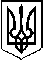 У К Р А Ї Н АП Е Р Е Г І Н С Ь К А   С Е Л И Щ Н А    Р А Д АВосьме демократичне скликанняДванадцята сесіяР І Ш Е Н Н Явід    .   .2021. №       -12/2021смт. Перегінське  Про розроблення детального планутериторії для нового будівництвапарку дозвілля "Царина горішня"по вул. Шевченка с. Сливки	З метою збереження зелених насаджень та покращення благоустрою населених пунктів об'єднаної територіальної громади, відповідно до статей 19, 92, 123 Земельного кодексу України, з метою виконання пунктів 5, 6 розділу III та пункту 1 розділу IX протокольного рішення за результатами селекторної наради під головуванням Заступника Керівника Офісу Президента України К. Тимошенко від 16.08.2021 щодо створення парків дозвілля у всіх територіальних громадах, статей 1, 15, 20, 21, 28 Закону України "Про благоустрій населених пунктів", пп.34, 37 ст.26 та ст. 59 Закону України "Про місцеве самоврядування в Україні", ст. 2 Закону України "Про регулювання містобудівної діяльності" наказу Міністерства будівництва, архітектури та житлово-комунального господарства України від 10.04.2006 №105 "Про затвердження Правил утримання зелених насаджень у населених пунктах України", наказу Державного комітету України із земельних ресурсів від 23.07.2010 №548 "Про затвердження Класифікації видів цільового призначення земель"ВИРІШИЛА: 1. Дати дозвіл на внесення змін до генерального плану суміщені з детальним планом території  для нового будівництва парку дозвілля "Царина горішня"орієнтованою площею 1.4870 га по вул. Шевченка с. Сливки Калуського р-ну Івано-Франківської обл.2. Визначити замовником розроблення детального плану території , зазначеного в п. 1 цього рішення, виконавчий комітет Перегінської селищної ради.3. Фінансовому відділу селищної ради передбачити кошти на виконання даного рішення.4. Відділу будівництва житлово-комунального господарства, містобудування, архітектури (Пліш О.В.)  вжити заходи для  укладання договору з ліцензованою проектною організацією  на виконання робіт з розроблення детального плану.5. Після виготовлення детальних планів територій подати їх на громадські слухання, з метою врахування зауважень на внесення пропозиції громадськості, та на затвердження сесією селищної ради.6. Контроль за виконанням даного рішення покласти на постійну комісію містобудування, будівництва, земельних відносин, екології та охорони навколишнього середовища Перегінської селищної ради.(Пайш І.М.)Селищний голова                                                                  Ірина ЛЮКЛЯН